Поручение экспедиторуПоручение экспедиторуПоручение экспедиторуПоручение экспедиторуПоручение экспедиторуПоручение экспедиторуПоручение экспедиторуПоручение экспедиторуПоручение экспедиторуПоручение экспедиторуПоручение экспедиторуПоручение экспедиторуПоручение экспедиторуПоручение экспедиторуПоручение экспедитору1. Дата:2.Маршрут:2.Маршрут:2.Маршрут:(дата)(дата)3. Грузоотправитель (он же плательщик): 3. Грузоотправитель (он же плательщик): 3. Грузоотправитель (он же плательщик): 3. Грузоотправитель (он же плательщик): 3. Грузоотправитель (он же плательщик): 3. Грузоотправитель (он же плательщик): 3. Грузоотправитель (он же плательщик): ИННИНН(полное фирменное наименование, ФИО, адрес, телефон)(полное фирменное наименование, ФИО, адрес, телефон)(полное фирменное наименование, ФИО, адрес, телефон)(полное фирменное наименование, ФИО, адрес, телефон)(полное фирменное наименование, ФИО, адрес, телефон)(полное фирменное наименование, ФИО, адрес, телефон)(полное фирменное наименование, ФИО, адрес, телефон)(полное фирменное наименование, ФИО, адрес, телефон)(полное фирменное наименование, ФИО, адрес, телефон)(полное фирменное наименование, ФИО, адрес, телефон)(полное фирменное наименование, ФИО, адрес, телефон)(полное фирменное наименование, ФИО, адрес, телефон)(полное фирменное наименование, ФИО, адрес, телефон)(полное фирменное наименование, ФИО, адрес, телефон)(полное фирменное наименование, ФИО, адрес, телефон)4. Грузополучатель: 4. Грузополучатель: 4. Грузополучатель: 4. Грузополучатель: 4. Грузополучатель: 4. Грузополучатель: 4. Грузополучатель: ИННИНН(полное фирменное наименование, ФИО, адрес, телефон)(полное фирменное наименование, ФИО, адрес, телефон)(полное фирменное наименование, ФИО, адрес, телефон)(полное фирменное наименование, ФИО, адрес, телефон)(полное фирменное наименование, ФИО, адрес, телефон)(полное фирменное наименование, ФИО, адрес, телефон)(полное фирменное наименование, ФИО, адрес, телефон)(полное фирменное наименование, ФИО, адрес, телефон)(полное фирменное наименование, ФИО, адрес, телефон)(полное фирменное наименование, ФИО, адрес, телефон)(полное фирменное наименование, ФИО, адрес, телефон)(полное фирменное наименование, ФИО, адрес, телефон)(полное фирменное наименование, ФИО, адрес, телефон)(полное фирменное наименование, ФИО, адрес, телефон)(полное фирменное наименование, ФИО, адрес, телефон)5. Экспедитор: 6. Характер груза: (наименование груза, дата готовности  груза к отгрузке)(наименование груза, дата готовности  груза к отгрузке)(наименование груза, дата готовности  груза к отгрузке)(наименование груза, дата готовности  груза к отгрузке)(наименование груза, дата готовности  груза к отгрузке)(наименование груза, дата готовности  груза к отгрузке)(наименование груза, дата готовности  груза к отгрузке)(наименование груза, дата готовности  груза к отгрузке)(наименование груза, дата готовности  груза к отгрузке)(наименование груза, дата готовности  груза к отгрузке)(наименование груза, дата готовности  груза к отгрузке)(наименование груза, дата готовности  груза к отгрузке)(наименование груза, дата готовности  груза к отгрузке)(наименование груза, дата готовности  груза к отгрузке)7. Страхование: 8. Количество мест, вид упаковки:(кол-во грузовых мест; навалом, россыпью, в ящиках, коробках и т. п.)(кол-во грузовых мест; навалом, россыпью, в ящиках, коробках и т. п.)(кол-во грузовых мест; навалом, россыпью, в ящиках, коробках и т. п.)(кол-во грузовых мест; навалом, россыпью, в ящиках, коробках и т. п.)(кол-во грузовых мест; навалом, россыпью, в ящиках, коробках и т. п.)(кол-во грузовых мест; навалом, россыпью, в ящиках, коробках и т. п.)(кол-во грузовых мест; навалом, россыпью, в ящиках, коробках и т. п.)(кол-во грузовых мест; навалом, россыпью, в ящиках, коробках и т. п.)(кол-во грузовых мест; навалом, россыпью, в ящиках, коробках и т. п.)(кол-во грузовых мест; навалом, россыпью, в ящиках, коробках и т. п.)(кол-во грузовых мест; навалом, россыпью, в ящиках, коробках и т. п.)(кол-во грузовых мест; навалом, россыпью, в ящиках, коробках и т. п.)(кол-во грузовых мест; навалом, россыпью, в ящиках, коробках и т. п.)9. Вес: кг.10. Объём: 10. Объём: 10. Объём: 10. Объём: м3(ориентировочный объём груза)(ориентировочный объём груза)(ориентировочный объём груза)(ориентировочный объём груза)(ориентировочный объём груза)(ориентировочный объём груза)(ориентировочный объём груза)(ориентировочный объём груза)11. Стоимость груза( поле заполняется, если нужна страховка груза): руб.руб.руб.руб.руб.руб.руб.12. Габариты мест: (габариты каждого места, его вес, род упаковки)(габариты каждого места, его вес, род упаковки)(габариты каждого места, его вес, род упаковки)(габариты каждого места, его вес, род упаковки)(габариты каждого места, его вес, род упаковки)(габариты каждого места, его вес, род упаковки)(габариты каждого места, его вес, род упаковки)(габариты каждого места, его вес, род упаковки)(габариты каждого места, его вес, род упаковки)(габариты каждого места, его вес, род упаковки)(габариты каждого места, его вес, род упаковки)(габариты каждого места, его вес, род упаковки)(габариты каждого места, его вес, род упаковки)(габариты каждого места, его вес, род упаковки)13. Сопроводительные документы: ТТН (торг12)ТТН (торг12)ТТН (торг12)ТТН (торг12)ТТН (торг12)ТТН (торг12)ТТН (торг12)ТТН (торг12)ТТН (торг12)ТТН (торг12)ТТН (торг12)ТТН (торг12)ТТН (торг12)ТТН (торг12)(док-ты, приложенные к поручению экспедитора, необходимые для перевозки груза)(док-ты, приложенные к поручению экспедитора, необходимые для перевозки груза)(док-ты, приложенные к поручению экспедитора, необходимые для перевозки груза)(док-ты, приложенные к поручению экспедитора, необходимые для перевозки груза)(док-ты, приложенные к поручению экспедитора, необходимые для перевозки груза)(док-ты, приложенные к поручению экспедитора, необходимые для перевозки груза)(док-ты, приложенные к поручению экспедитора, необходимые для перевозки груза)(док-ты, приложенные к поручению экспедитора, необходимые для перевозки груза)(док-ты, приложенные к поручению экспедитора, необходимые для перевозки груза)(док-ты, приложенные к поручению экспедитора, необходимые для перевозки груза)(док-ты, приложенные к поручению экспедитора, необходимые для перевозки груза)(док-ты, приложенные к поручению экспедитора, необходимые для перевозки груза)(док-ты, приложенные к поручению экспедитора, необходимые для перевозки груза)(док-ты, приложенные к поручению экспедитора, необходимые для перевозки груза)14. Особые отметки: 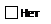 Организовать доставку до двери в пункте назанчения Организовать доставку до двери в пункте назанчения 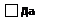 Организовать забор груза в пункте отправленияОрганизовать забор груза в пункте отправления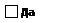 Оганизовать доп. упаковку/переупаковку грузаОганизовать доп. упаковку/переупаковку груза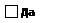 (особый способ транспортировки, обеспечение безопасности окружающей среды и сохранности груза, забор груза от поставщика по указанному адресу либо доставка груза до получателя, требуемая дополнительная упаковка)(особый способ транспортировки, обеспечение безопасности окружающей среды и сохранности груза, забор груза от поставщика по указанному адресу либо доставка груза до получателя, требуемая дополнительная упаковка)(особый способ транспортировки, обеспечение безопасности окружающей среды и сохранности груза, забор груза от поставщика по указанному адресу либо доставка груза до получателя, требуемая дополнительная упаковка)(особый способ транспортировки, обеспечение безопасности окружающей среды и сохранности груза, забор груза от поставщика по указанному адресу либо доставка груза до получателя, требуемая дополнительная упаковка)(особый способ транспортировки, обеспечение безопасности окружающей среды и сохранности груза, забор груза от поставщика по указанному адресу либо доставка груза до получателя, требуемая дополнительная упаковка)(особый способ транспортировки, обеспечение безопасности окружающей среды и сохранности груза, забор груза от поставщика по указанному адресу либо доставка груза до получателя, требуемая дополнительная упаковка)(особый способ транспортировки, обеспечение безопасности окружающей среды и сохранности груза, забор груза от поставщика по указанному адресу либо доставка груза до получателя, требуемая дополнительная упаковка)(особый способ транспортировки, обеспечение безопасности окружающей среды и сохранности груза, забор груза от поставщика по указанному адресу либо доставка груза до получателя, требуемая дополнительная упаковка)(особый способ транспортировки, обеспечение безопасности окружающей среды и сохранности груза, забор груза от поставщика по указанному адресу либо доставка груза до получателя, требуемая дополнительная упаковка)(особый способ транспортировки, обеспечение безопасности окружающей среды и сохранности груза, забор груза от поставщика по указанному адресу либо доставка груза до получателя, требуемая дополнительная упаковка)(особый способ транспортировки, обеспечение безопасности окружающей среды и сохранности груза, забор груза от поставщика по указанному адресу либо доставка груза до получателя, требуемая дополнительная упаковка)(особый способ транспортировки, обеспечение безопасности окружающей среды и сохранности груза, забор груза от поставщика по указанному адресу либо доставка груза до получателя, требуемая дополнительная упаковка)(особый способ транспортировки, обеспечение безопасности окружающей среды и сохранности груза, забор груза от поставщика по указанному адресу либо доставка груза до получателя, требуемая дополнительная упаковка)(особый способ транспортировки, обеспечение безопасности окружающей среды и сохранности груза, забор груза от поставщика по указанному адресу либо доставка груза до получателя, требуемая дополнительная упаковка)(особый способ транспортировки, обеспечение безопасности окружающей среды и сохранности груза, забор груза от поставщика по указанному адресу либо доставка груза до получателя, требуемая дополнительная упаковка)Подпись Клиента: /(подпись)(подпись)(подпись)(подпись)М.П.(ФИО)(ФИО)(ФИО)(ФИО)(ФИО)(ФИО)(ФИО)(ФИО)(ФИО)1. Подписывая данное поручение, Клиент подтверждает намерение по организации перевозки груза, свое  согласие с условиями предоставления  услуг по ТЭО опубликованными на сайте http://www.lux-cargo.ru.  Данное поручение имеет силу Договора на разовую перевозку.1. Подписывая данное поручение, Клиент подтверждает намерение по организации перевозки груза, свое  согласие с условиями предоставления  услуг по ТЭО опубликованными на сайте http://www.lux-cargo.ru.  Данное поручение имеет силу Договора на разовую перевозку.1. Подписывая данное поручение, Клиент подтверждает намерение по организации перевозки груза, свое  согласие с условиями предоставления  услуг по ТЭО опубликованными на сайте http://www.lux-cargo.ru.  Данное поручение имеет силу Договора на разовую перевозку.1. Подписывая данное поручение, Клиент подтверждает намерение по организации перевозки груза, свое  согласие с условиями предоставления  услуг по ТЭО опубликованными на сайте http://www.lux-cargo.ru.  Данное поручение имеет силу Договора на разовую перевозку.1. Подписывая данное поручение, Клиент подтверждает намерение по организации перевозки груза, свое  согласие с условиями предоставления  услуг по ТЭО опубликованными на сайте http://www.lux-cargo.ru.  Данное поручение имеет силу Договора на разовую перевозку.1. Подписывая данное поручение, Клиент подтверждает намерение по организации перевозки груза, свое  согласие с условиями предоставления  услуг по ТЭО опубликованными на сайте http://www.lux-cargo.ru.  Данное поручение имеет силу Договора на разовую перевозку.1. Подписывая данное поручение, Клиент подтверждает намерение по организации перевозки груза, свое  согласие с условиями предоставления  услуг по ТЭО опубликованными на сайте http://www.lux-cargo.ru.  Данное поручение имеет силу Договора на разовую перевозку.1. Подписывая данное поручение, Клиент подтверждает намерение по организации перевозки груза, свое  согласие с условиями предоставления  услуг по ТЭО опубликованными на сайте http://www.lux-cargo.ru.  Данное поручение имеет силу Договора на разовую перевозку.1. Подписывая данное поручение, Клиент подтверждает намерение по организации перевозки груза, свое  согласие с условиями предоставления  услуг по ТЭО опубликованными на сайте http://www.lux-cargo.ru.  Данное поручение имеет силу Договора на разовую перевозку.1. Подписывая данное поручение, Клиент подтверждает намерение по организации перевозки груза, свое  согласие с условиями предоставления  услуг по ТЭО опубликованными на сайте http://www.lux-cargo.ru.  Данное поручение имеет силу Договора на разовую перевозку.1. Подписывая данное поручение, Клиент подтверждает намерение по организации перевозки груза, свое  согласие с условиями предоставления  услуг по ТЭО опубликованными на сайте http://www.lux-cargo.ru.  Данное поручение имеет силу Договора на разовую перевозку.1. Подписывая данное поручение, Клиент подтверждает намерение по организации перевозки груза, свое  согласие с условиями предоставления  услуг по ТЭО опубликованными на сайте http://www.lux-cargo.ru.  Данное поручение имеет силу Договора на разовую перевозку.1. Подписывая данное поручение, Клиент подтверждает намерение по организации перевозки груза, свое  согласие с условиями предоставления  услуг по ТЭО опубликованными на сайте http://www.lux-cargo.ru.  Данное поручение имеет силу Договора на разовую перевозку.1. Подписывая данное поручение, Клиент подтверждает намерение по организации перевозки груза, свое  согласие с условиями предоставления  услуг по ТЭО опубликованными на сайте http://www.lux-cargo.ru.  Данное поручение имеет силу Договора на разовую перевозку.1. Подписывая данное поручение, Клиент подтверждает намерение по организации перевозки груза, свое  согласие с условиями предоставления  услуг по ТЭО опубликованными на сайте http://www.lux-cargo.ru.  Данное поручение имеет силу Договора на разовую перевозку.2. Условия предоставления услуг Клиенту известны и понятны. С ценовыми предложениями, действующими на момент вылета груза, Клиент ознакомлен. 2. Условия предоставления услуг Клиенту известны и понятны. С ценовыми предложениями, действующими на момент вылета груза, Клиент ознакомлен. 2. Условия предоставления услуг Клиенту известны и понятны. С ценовыми предложениями, действующими на момент вылета груза, Клиент ознакомлен. 2. Условия предоставления услуг Клиенту известны и понятны. С ценовыми предложениями, действующими на момент вылета груза, Клиент ознакомлен. 2. Условия предоставления услуг Клиенту известны и понятны. С ценовыми предложениями, действующими на момент вылета груза, Клиент ознакомлен. 2. Условия предоставления услуг Клиенту известны и понятны. С ценовыми предложениями, действующими на момент вылета груза, Клиент ознакомлен. 2. Условия предоставления услуг Клиенту известны и понятны. С ценовыми предложениями, действующими на момент вылета груза, Клиент ознакомлен. 2. Условия предоставления услуг Клиенту известны и понятны. С ценовыми предложениями, действующими на момент вылета груза, Клиент ознакомлен. 2. Условия предоставления услуг Клиенту известны и понятны. С ценовыми предложениями, действующими на момент вылета груза, Клиент ознакомлен. 2. Условия предоставления услуг Клиенту известны и понятны. С ценовыми предложениями, действующими на момент вылета груза, Клиент ознакомлен. 2. Условия предоставления услуг Клиенту известны и понятны. С ценовыми предложениями, действующими на момент вылета груза, Клиент ознакомлен. 2. Условия предоставления услуг Клиенту известны и понятны. С ценовыми предложениями, действующими на момент вылета груза, Клиент ознакомлен. 2. Условия предоставления услуг Клиенту известны и понятны. С ценовыми предложениями, действующими на момент вылета груза, Клиент ознакомлен. 2. Условия предоставления услуг Клиенту известны и понятны. С ценовыми предложениями, действующими на момент вылета груза, Клиент ознакомлен. 2. Условия предоставления услуг Клиенту известны и понятны. С ценовыми предложениями, действующими на момент вылета груза, Клиент ознакомлен. 3. Клиент подтверждает, что отправление не содержит  предметы и вещества, запрещенные к перевозке.  В случае  наличия опасных веществ, они должны быть надлежащим образом оформлены и упакованы.3. Клиент подтверждает, что отправление не содержит  предметы и вещества, запрещенные к перевозке.  В случае  наличия опасных веществ, они должны быть надлежащим образом оформлены и упакованы.3. Клиент подтверждает, что отправление не содержит  предметы и вещества, запрещенные к перевозке.  В случае  наличия опасных веществ, они должны быть надлежащим образом оформлены и упакованы.3. Клиент подтверждает, что отправление не содержит  предметы и вещества, запрещенные к перевозке.  В случае  наличия опасных веществ, они должны быть надлежащим образом оформлены и упакованы.3. Клиент подтверждает, что отправление не содержит  предметы и вещества, запрещенные к перевозке.  В случае  наличия опасных веществ, они должны быть надлежащим образом оформлены и упакованы.3. Клиент подтверждает, что отправление не содержит  предметы и вещества, запрещенные к перевозке.  В случае  наличия опасных веществ, они должны быть надлежащим образом оформлены и упакованы.3. Клиент подтверждает, что отправление не содержит  предметы и вещества, запрещенные к перевозке.  В случае  наличия опасных веществ, они должны быть надлежащим образом оформлены и упакованы.3. Клиент подтверждает, что отправление не содержит  предметы и вещества, запрещенные к перевозке.  В случае  наличия опасных веществ, они должны быть надлежащим образом оформлены и упакованы.3. Клиент подтверждает, что отправление не содержит  предметы и вещества, запрещенные к перевозке.  В случае  наличия опасных веществ, они должны быть надлежащим образом оформлены и упакованы.3. Клиент подтверждает, что отправление не содержит  предметы и вещества, запрещенные к перевозке.  В случае  наличия опасных веществ, они должны быть надлежащим образом оформлены и упакованы.3. Клиент подтверждает, что отправление не содержит  предметы и вещества, запрещенные к перевозке.  В случае  наличия опасных веществ, они должны быть надлежащим образом оформлены и упакованы.3. Клиент подтверждает, что отправление не содержит  предметы и вещества, запрещенные к перевозке.  В случае  наличия опасных веществ, они должны быть надлежащим образом оформлены и упакованы.3. Клиент подтверждает, что отправление не содержит  предметы и вещества, запрещенные к перевозке.  В случае  наличия опасных веществ, они должны быть надлежащим образом оформлены и упакованы.3. Клиент подтверждает, что отправление не содержит  предметы и вещества, запрещенные к перевозке.  В случае  наличия опасных веществ, они должны быть надлежащим образом оформлены и упакованы.3. Клиент подтверждает, что отправление не содержит  предметы и вещества, запрещенные к перевозке.  В случае  наличия опасных веществ, они должны быть надлежащим образом оформлены и упакованы.4. Тара и упаковка отправляемого груза должна соответствовать требованиям ГОСТ 15846-2002. При несоблюдении указанных требований грузоотправитель является субъектом ответственности согласно ГОСТ 26653-90.4. Тара и упаковка отправляемого груза должна соответствовать требованиям ГОСТ 15846-2002. При несоблюдении указанных требований грузоотправитель является субъектом ответственности согласно ГОСТ 26653-90.4. Тара и упаковка отправляемого груза должна соответствовать требованиям ГОСТ 15846-2002. При несоблюдении указанных требований грузоотправитель является субъектом ответственности согласно ГОСТ 26653-90.4. Тара и упаковка отправляемого груза должна соответствовать требованиям ГОСТ 15846-2002. При несоблюдении указанных требований грузоотправитель является субъектом ответственности согласно ГОСТ 26653-90.4. Тара и упаковка отправляемого груза должна соответствовать требованиям ГОСТ 15846-2002. При несоблюдении указанных требований грузоотправитель является субъектом ответственности согласно ГОСТ 26653-90.4. Тара и упаковка отправляемого груза должна соответствовать требованиям ГОСТ 15846-2002. При несоблюдении указанных требований грузоотправитель является субъектом ответственности согласно ГОСТ 26653-90.4. Тара и упаковка отправляемого груза должна соответствовать требованиям ГОСТ 15846-2002. При несоблюдении указанных требований грузоотправитель является субъектом ответственности согласно ГОСТ 26653-90.4. Тара и упаковка отправляемого груза должна соответствовать требованиям ГОСТ 15846-2002. При несоблюдении указанных требований грузоотправитель является субъектом ответственности согласно ГОСТ 26653-90.4. Тара и упаковка отправляемого груза должна соответствовать требованиям ГОСТ 15846-2002. При несоблюдении указанных требований грузоотправитель является субъектом ответственности согласно ГОСТ 26653-90.4. Тара и упаковка отправляемого груза должна соответствовать требованиям ГОСТ 15846-2002. При несоблюдении указанных требований грузоотправитель является субъектом ответственности согласно ГОСТ 26653-90.4. Тара и упаковка отправляемого груза должна соответствовать требованиям ГОСТ 15846-2002. При несоблюдении указанных требований грузоотправитель является субъектом ответственности согласно ГОСТ 26653-90.4. Тара и упаковка отправляемого груза должна соответствовать требованиям ГОСТ 15846-2002. При несоблюдении указанных требований грузоотправитель является субъектом ответственности согласно ГОСТ 26653-90.4. Тара и упаковка отправляемого груза должна соответствовать требованиям ГОСТ 15846-2002. При несоблюдении указанных требований грузоотправитель является субъектом ответственности согласно ГОСТ 26653-90.4. Тара и упаковка отправляемого груза должна соответствовать требованиям ГОСТ 15846-2002. При несоблюдении указанных требований грузоотправитель является субъектом ответственности согласно ГОСТ 26653-90.4. Тара и упаковка отправляемого груза должна соответствовать требованиям ГОСТ 15846-2002. При несоблюдении указанных требований грузоотправитель является субъектом ответственности согласно ГОСТ 26653-90.5. С правилами перевозки грузов Клиент ознакомлен.5. С правилами перевозки грузов Клиент ознакомлен.5. С правилами перевозки грузов Клиент ознакомлен.5. С правилами перевозки грузов Клиент ознакомлен.5. С правилами перевозки грузов Клиент ознакомлен.5. С правилами перевозки грузов Клиент ознакомлен.5. С правилами перевозки грузов Клиент ознакомлен.5. С правилами перевозки грузов Клиент ознакомлен.5. С правилами перевозки грузов Клиент ознакомлен.5. С правилами перевозки грузов Клиент ознакомлен.5. С правилами перевозки грузов Клиент ознакомлен.5. С правилами перевозки грузов Клиент ознакомлен.5. С правилами перевозки грузов Клиент ознакомлен.5. С правилами перевозки грузов Клиент ознакомлен.5. С правилами перевозки грузов Клиент ознакомлен.6. Клиент несет ответственность за недостоверные или недостаточные сведения  о грузе в порядке, установленном законодательством РФ.6. Клиент несет ответственность за недостоверные или недостаточные сведения  о грузе в порядке, установленном законодательством РФ.6. Клиент несет ответственность за недостоверные или недостаточные сведения  о грузе в порядке, установленном законодательством РФ.6. Клиент несет ответственность за недостоверные или недостаточные сведения  о грузе в порядке, установленном законодательством РФ.6. Клиент несет ответственность за недостоверные или недостаточные сведения  о грузе в порядке, установленном законодательством РФ.6. Клиент несет ответственность за недостоверные или недостаточные сведения  о грузе в порядке, установленном законодательством РФ.6. Клиент несет ответственность за недостоверные или недостаточные сведения  о грузе в порядке, установленном законодательством РФ.6. Клиент несет ответственность за недостоверные или недостаточные сведения  о грузе в порядке, установленном законодательством РФ.6. Клиент несет ответственность за недостоверные или недостаточные сведения  о грузе в порядке, установленном законодательством РФ.6. Клиент несет ответственность за недостоверные или недостаточные сведения  о грузе в порядке, установленном законодательством РФ.6. Клиент несет ответственность за недостоверные или недостаточные сведения  о грузе в порядке, установленном законодательством РФ.6. Клиент несет ответственность за недостоверные или недостаточные сведения  о грузе в порядке, установленном законодательством РФ.6. Клиент несет ответственность за недостоверные или недостаточные сведения  о грузе в порядке, установленном законодательством РФ.6. Клиент несет ответственность за недостоверные или недостаточные сведения  о грузе в порядке, установленном законодательством РФ.6. Клиент несет ответственность за недостоверные или недостаточные сведения  о грузе в порядке, установленном законодательством РФ.